İL            : ZONGULDAKTARİH  :  19.04.2017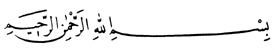 اللَّهُ الَّذِي خَلَقَكُم مِّن ضَعْفٍ ثُمَّ جَعَلَ مِن بَعْدِ ضَعْفٍ قُوَّةً ثُمَّ جَعَلَ مِن بَعْدِ قُوَّةٍ ضَعْفاً وَشَيْبَةً يَخْلُقُ مَا يَشَاءُ وَهُوَ الْعَلِيمُ الْقَدِيرُقَال رسُولُ اللّهِ(ص):  لاَ تَزُولُ قَدَمَا ابْنِ آدَمَ يَوْمَ الْقِيَامَةِ مِنْ عِنْدِ رَبِّهِ حَتَّى يُسْأَلَ عَنْ خَمْسٍ عَنْ عُمْرِهِ فِيمَا أَفْنَاهُ وَعَنْ شَبَابِهِ فِيمَا أَبْلاَهُ وَمَالِهِ مِنْ أَيْنَ اكْتَسَبَهُ وَفِيمَ أَنْفَقَهُ وَمَاذَا عَمِلَ فِيمَا عَلِمَ          İSLAM VE GENÇLİKMuhterem Müslümanlar!Hayat şartları ne olursa olsun, mevcudatın bütün kademelerinde genç neslin paha biçilmez bir kıymeti vardır. Zira gençlik baki değildir.Hutbemin başında okumuş olduğum ayeti kerimede Allah (cc) şöyle buyurmaktadır: “Allah, sizi güçsüz olarak yaratan, sonra güçsüzlüğün ardından bir güç veren, sonra gücün ardından bir güçsüzlük ve yaşlılık verendir. O, dilediğini yaratır. O, hakkıyla bilendir, hakkıyla kudret sahibidir.” (1)Kardeşlerim !	Gençlik, Rabbinizin bizlere ikram ettiği  nimetlerdendir. Bu nimet kıymeti bilinmeyecek ve  yerinde kullanılmayacak olursa, bu değerli vakit boşa gitmiş olur. Ve mevlamıza karşı nankörlük etmiş oluruz. Gençliğimizde, Cenab-ı Hakk’ın rızasını kazanarak, kendimize, ailemize, milletimize ve dinimize faydalı olabilmemizin yegane çaresi, bu zamanı çok iyi değerlendirmektir. Kardeşlerim !Gençlik döneminde ki sorumluluğun ayrı bir önemi olduğunu Yüce Kitabımız Kur’an-ı Kerim’de de işaret edilerek: Hz.Musa’nın gençliğindeki iffetli ve namuslu yaşantısı, Ashab-ı Kehf olarak bilinen gençlerin kendi inandıkları gibi yaşama uğruna, ülkelerini terk edip bir mağarada kalmayı göze almaları, Hz. Yusuf’un nefsine “dur” diyebilmesi, Hz. İbrahim’in puta tapan kavmiyle tek başına mücadelesi anlatılmıştır. Peygamberimiz (s.a.v.)’de genç yaşta: Muhammed’ül emin vasfını almış, İslam’ı yaymaya başladığı ilk günden itibaren gençlerle ilgilenmiş ve bu ilgisinden dolayı ilk Müslümanlar arasında gençler çoğunluğu oluşturmuştu. Hz. Ali, Zeyd b. Harise, Talha, Abdurrahman b. Avf, Zübeyr b. Avvam, Mus’ab b. Umeyr ve daha niceleri 20’nin üzerine çıkmadığı bir dönemde, İslam’a gönül verip Hz. Peygamberin kolu kanadı olmuşlardı. Hz. Peygamber Muaz b. Cebel’i 21 yaşında bir genç iken onu Yemen tarafına vali olarak atamış ve hukuki meselelere bakmak için göndermiştir.  	Değerli Mü’minler!Gençlik çağları, heva ve heves çağları olduğu gibi ilim tahsili ve çalışıp kazanma devridir. Hissi arzuların ve nefsani garazların bütün debdebesine rağmen bu zamanlarda yapılan Allah’ın rızasına muvafık her türlü amelin sevabı, başka zamanlarda yapılan amellere göre kat kat fazladır. 	Bir Müslümanın nefsani arzularına tabi olup Cenab-ı Hakk’ın rızasını unutacak vakti yoktur. Çünkü Rasulullah efendimiz (SAV) “Ya Rabbi! Beni, gözümü açıp yumuncaya kadar hatta ondan daha kısa bir zaman için dahi nefsimin eline bırakma” (2) diyerek niyaz ederlerdi. Cenab-ı Hak, “Rabbine itaatle büyüyen, olgunlaşan gençlerin”(3) kıyamet gününde yedi sınıf insanı arşın gölgesinde bulundurmakla şereflendirecektir.	Gençlik coşkun akan bir suya benzer. Önüne setler konur ve yön verilirse istifade çok büyük olur. Ama kendi haline bırakılırsa hiçbir fayda hâsıl olmayacağı gibi uğradığı yerleri de zarara uğratır ve bu enerji heba edilmiş olur. Aziz Müminler!	Her türlü cereyanların da müessir olmak için var gücüyle hücuma geçtiği gençlik çağımızı geçici, küçücük dünyevi hevesler uğruna, bitmek tükenmek bilmeyen, hakiki ve ebedi ahiret saadetine tercih edemeyiz. Hutbemizi Peygamber Efendimizin hadisi şerifi ile bitirelim: “Kıyamet günü adem oğlu beş şeyden hesap vermeden Allah’ın huzurundan ayrılamaz: Ömrünü ne yaparak tükettiğinden, gençliğinde hangi işle meşgul olduğundan, malını hangi yolla kazandığından, malını nerelere harcadığından ve öğrendiğiyle amel etiğinden”(4)1-Rum 542-Ahmet bin Hanbel Müsned 5.cilt 423- Heysemi Mecmeuz Zevahid 10/3964- Buhari Ezan 36 Zekat 16Hazırlayan: Bekir YILMAZ Bölüm Mh Hz.Hamza C.İ.H.Redaksiyon: İl İrşad Kurulu 